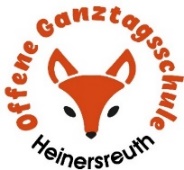 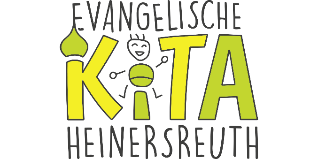 Einwilligung der Erziehungsberechtigten (nachfolgend als „Eltern“ bezeichnet) in den Fachdialog zwischen Kindertageseinrichtung OGTS (Hort) und Schule über das Kind (Eltern und Schule erhalten je eine Kopie dieser Einwilligung)Die gemeinsame Verantwortung für das Kind erfordert eine regelmäßige und enge Zusammenarbeit von 
Elternhaus, OGTS (Hort) und Schule. Die Einwilligung der Eltern ermöglicht eine partnerschaftliche Kooperation und den Austausch aller Beteiligten. Mit vereinten Kräften gelingt es umso besser, das Kind in seinen Lern- und Entwicklungsprozessen bestmöglich zu begleiten und gezielt zu unterstützen. Etwaige Gespräche hierzu führen die Fach- und Lehrkräfte möglichst im Beisein der Eltern, um auch ihre Kenntnisse und Erfahrungen über ihr Kind mit einzubeziehen.Für OGTS (Hort)-Fachkräfte ist es vor allem im Rahmen ihrer Aufgabe der Hausaufgabenbegleitung wichtig und notwendig, bei Bedarf Gespräche auch mit der zuständigen Lehrkraft über das Kind zu führen. Diese Fachgespräche dienen in erster Line dem Austausch der jeweiligen Erkenntnisse über die Lern- und Entwicklungsprozesse des Kindes, fachlicher Meinungen (z. B. Lern- und Entwicklungsfortschritte; Ursachen und Auswirkungen etwaiger Probleme bei der Hausaufgabenerledigung) sowie der Meinungsfindung, durch welche Maßnahmen das Kind in OGTS (Hort), Elternhaus und Schule besser unterstützt oder spezifisch gefördert werden kann. Wenn solche Gespräche, aber auch die Übermittlung schriftlicher Unterlagen über das Kind anstehen, werden die Eltern stets vorab kontaktiert, um mit ihnen die konkreten Inhalte (z. B. Kompetenzen und Stärken, Entwicklungsstand und -verlauf des Kindes, Hausaufgabenprobleme, bisherige Fördermaßnahmen) und ihre Gesprächsteilnahme abzusprechen.Die Einwilligung der Eltern in diesen Fachdialog ist freiwillig. Wenn Sie diesem Verfahren nicht zustimmen, 
werden Ihrem Kind dadurch keine Nachteile entstehen. Die Einwilligung kann jederzeit widerrufen werden.Kind: 		                                                                                                       (Vor- und Zuname)
Kindertageseinrichtung: 		
Schule: 		
                                                                     (jeweils Name, Anschrift und Telefon/Name des/der Kooperationsansprechpartners/-partnerin)Hiermit willige ich ein, dass sich Kindertageseinrichtung und Schule innerhalb des beschriebenen Rahmens über mein Kind austauschen, soweit dies zur entsprechenden Aufgabenerfüllung erforderlich ist.
Der OGTS (Hort) werde ich/werden wir – jedes Schuljahr – folgende Dokumente vorlegen:Kopie des Stundenplans Namensliste der Lehrkräfte, aus der sich ergibt, welche Fächer sie jeweils unterrichten.


………………….………..., den …………………                     	(Ort)                                                 (Datum)                                                           (Unterschrift des/der Erziehungsberechtigten)